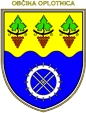 OBČINA OPLOTNICA O b č i n s k i    s v e tGoriška cesta 4, 2317 OPLOTNICARazpisno dokumentacijo sestavljajo:Besedilo javnega razpisa: "Javni razpis za sofinanciranje programov društev na področju ljubiteljskih kulturnih dejavnosti v občini Oplotnica  za leto 2017 "Obrazci – Prijavni obrazec – javni razpis Vzorec pogodbeObrazec 3 KD - poročiloŠtevilka: 6100-0002/2017Datum: 21. 6. 2017Občina Oplotnica na podlagi Zakona o uresničevanju javnega interesa za kulturo Ur. L. RS, št. 77/07 – uradno prečiščeno besedilo, 56/08, 4/10, 20/11, 111/13 in 68/16),  Lokalnega programa za kulturo občine Oplotnica 2014-2018, 7. člena Statuta Občine Oplotnica (UGSO, št. 49/15, Pravilnika za vrednotenje programov v ljubiteljski kulturi v Občini Oplotnica (Ur. l. št. 3/05), Pravilnika o spremembah in dopolnitvah Pravilnika za vrednotenje programov v ljubiteljski kulturi v Občini Oplotnica (Ur. l. št. 97/07) in Odloka o proračunu Občine Oplotnica za leto 2017 (UGSO, št. 16/17) objavlja JAVNI RAZPIS  ZA SOFINANCIRANJE PROGRAMOV DRUŠTEV NA PODROČJU LJUBITELJSKIH KULTURNIH DEJAVNOSTI V OBČINI OPLOTNICA ZA LETO 2017VSEBINA JAVNEGA RAZPISA:Predmet razpisa in višina razpisanih sredstevPogoji za prijavo na razpisDokazila o izpolnjevanju pogojevKomisija za ljubiteljsko kulturoRok in način prijaveVsebina vlogeInformiranje vlagateljevPostopek obravnave vlogPredmet javnega razpisa-   redna dejavnost registriranih kulturnih društev in njihovih sekcij ter kulturna dejavnost     v drugih društvih, ki imajo v svoji dejavnosti registrirano tudi kulturno dejavnost,-   kulturna dejavnost predšolske, osnovnošolske in srednješolske populacije  ter kulturna     dejavnost študentov - vse le v delu, ki presega šolske vzgojno izobraževalne programe,-   udeležba na območnih, med območnih in državnih srečanjih,-   izobraževanje strokovnih kadrov za vodenje ljubiteljskih kulturnih dejavnosti,-   kulturne prireditve in akcije (navesti prireditve, ki jih namerava društvo organizirati),-   drugi programi, ki dokažejo vsebinsko upravičenost.Predmet tega razpisa niso sredstva za vzdrževanje in investicije v prostor in opremo za kulturno dejavnost in spomeniško varstvene akcije.Višina razpisanih sredstev: 15.100,00 EUR (iz pp 0082900, konto 412000).  Pogoji za prijavo na razpisPravico za pridobitev sredstev za letne programe ljubiteljskih kulturnih dejavnosti imajo upravičeni nosilci in izvajalci ljubiteljskih kulturnih dejavnosti, ki izpolnjujejo naslednjepogoje:da imajo sedež v občini Oplotnica,da so registrirani najmanj eno leto,da je njihova dejavnost področje  ljubiteljske kulture,da delujejo v javnem interesu,da dejavnost opravljajo na neprofitni osnovi,da imajo urejeno evidenco o članstvu, plačani članarini in ostali dokumentaciji kot to        določa Zakon o društvih,da je predložen program namenjen čim večjemu številu uporabnikov.da imajo izdelano finančno konstrukcijo, iz katere je razviden predviden vir prihodkov in stroškov za izvedbo programov,da izpolnjujejo ostale pogoje v skladu s kriteriji za sofinanciranje programov,da so izvajalci LPK v letu pred letom, na katerega se nanaša javni razpis izpolnili pogodbene obveznosti.Dokazila o izpolnjevanju pogojev:K  Izpolnjenemu obrazcu 2 KD je obvezno potrebno priložiti naslednje dokumente:vsebinsko in finančno poročilo o izvedenih kulturnih programih in prireditvah v preteklem letu,vsebinski in finančni načrt programov in prireditev za tekoče leto,bilanca uspeha, bilanca stanja za prejšnje leto,koledar prireditev za tekoče leto,zapisnik občnega zbora,poročilo nadzornega odbora,seznam vseh članov z dokazilom o plačani članarini za preteklo leto,potrdilo o registraciji,za vsako sekcijo posebej pa še:Dokazila o dosežkih, rezultatihSeznam članov po skupinah, sekcijahKomisija za ljubiteljsko kulturoKomisijo s sklepom imenuje župan.Naloge komisije so:ugotavljanje pravočasnosti in popolnosti prispelih vlog,ocenjevanje in vrednotenje prispelih vlog  na podlagi veljavnih meril,priprava predloga za dodelitev sredstev izbranim izvajalcem LPK,sestava zapisnika o delu, priprava letnega poročila o delu komisije,obravnava letnega programa ljubiteljske kulture,podaja predloge za spremembo meril,priprava dodatnih meril in pogojev, ki se po potrebi vključijo v razpisno dokumentacijo oziroma uporabijo pri vrednotenju prijavljenih dejavnosti. Administrativna dela za komisijo opravlja občinska uprava občine Oplotnica. Sedež komisije je na sedežu občine Oplotnica.Rok in način prijavePredlagatelji morajo vloge oddati po pošti kot priporočeno pošiljko oz. osebno najpozneje do petka, 4. 8. 2017 na naslov : Občina Oplotnica, Goriška cesta 4, 2317 Oplotnica, "Javni razpis – kultura". Šteje se da je prijava prispela pravočasno, če je bila zadnji dan roka za oddajo prijav oddana na pošti s priporočeno pošiljko ali do 12:00 ure oddana v prostorih Občine Oplotnica.Na ovojnici mora biti napisano sledeče:naslov vlagatelja  (polni naslov pošiljatelja),naslov prejemnika (Občina Oplotnica)pripis "Javni razpis –kultura«.Vsebina vlogeVloge morajo biti izdelane izključno na obrazcu 2 KD – prijavni obrazec. Obrazec 3KD poročilo za preteklo leto bo predlagatelj prvič izpolnil v letu 2018 za 2017, kot bo določeno v pogodbi). Vlagatelji morajo priložiti tudi dokazila o izpolnjevanju pogojev, navedenih v tem javnem razpisu in obvezno dokazilo k obrazcu 2KD.Obrazec št. 2 KD- prijavni obrazec i 3 KD- poročilo lahko vlagatelji pridobijo na sedežu Občine Oplotnica, Goriška c. 4, vsak delavnik med 8:00 in 13:00 uro,  v sredo med 14:00 in 16:00 uro, v tajništvu Občine Oplotnica ali na spletni strani www.oplotnica.si. Razpisna dokumentacija se lahko posreduje vlagatelju tudi po elektronski pošti, če zaprosi zanjo občinsko upravo na naslov: irenac@oplotnica.si.Informiranje kandidatovVse informacije vlagatelji lahko pridobijo v Občinski upravi Občine Oplotnice, osebno, v času uradnih ur ali po telefonu  845 09 917 kontaktna oseba je Irena Cehtl in Terezija Kočnik.Postopek obravnavanja vlogVloge, ki bodo prispele po razpisnem roku, ne bodo upoštevane. Če komisija ugotovi, da vloga ne vsebuje vseh zahtevanih dokazil, o tem obvesti predlagatelja, ki mora vlogo v roku 5 dni dopolniti, drugače vlogo zavrne kot nepopolno.Komisija pripravi predlog razdelitve sredstev na podlagi točkovanja in vrednosti točke in ga posreduje pristojnemu občinskemu upravnemu organu v odločanje. Občinski upravni organ odloči z izdajo odločbe.Komisija pregleda tudi letno poročilo in ugotovi upravičenost porabe javnih sredstev. V kolikor ugotovi, da so bila pogodbeno določena javna sredstva porabljena nenamensko ali neupravičeno, jih je potrebno vrniti v občinski proračun (razlika med prejetimi in upravičenimi priznanimi stroški).Občina lahko omeji obseg dodeljenih sredstev za leto 2017 tistim izvajalcem oz. pri tistem programu, pri katerih se na osnovi letnega poročila ali izvedenega nadzora nad izvajanjem programov ugotovi, da niso izpolnili vseh obveznosti iz sklenjene pogodbe za leto 2016 ali niso poravnali vseh obveznosti do občine iz preteklega leta.Predlagatelj, ki meni, da izpolnjuje pogoje iz javnega razpisa in da prijavljen program ni bil pravilno vrednoten oziroma neupravičeno ni bil izbran, lahko v 8 dneh od prejema odločbe, vloži pri županu občine pritožbo z zahtevkom za preveritev utemeljenosti odločbe.Po dokončnosti odločb občinska uprava objavi rezultate javnega razpisa na spletni strani občine in pozove izbrane izvajalce letnega programa ljubiteljske kulture k podpisu pogodbe.  Občina Oplotnica se s posameznimi izvajalci dogovori o dinamiki nakazil sredstev, kar pogodbeni stranki določita v medsebojni pogodbi.                                             		                        Matjaž Orter,                                                                                                	      županOBR 2 KDVLOGA ZA SOFINANCIRANJE PROGRAMOV  NA PODROČJU LJUBITELJSKIH KULTURNIH DEJAVNOSTI  V OBČINI OPLOTNICA ZA LETO 2017I. PODATKI O IZVAJALCU PROGRAMANaziv  društva: ______________________________________________________Naslov: ____________________________________________________________Predsednik: _________________________________________________________Telefon:________________________________e-naslov:_______________________________Matična številka: ______________________________________________________Davčna številka: ______________________________________________________Transakcijski račun: ___________________________________________________II. DELOVANJE SEKCIJ: PEVSKI ZBORIŽENSKI PEVSKI ZBORAKTIVNOSTIDOSEŽKIIZOBRAŽEVANJEB. MOŠKI PEVSKI ZBORAKTIVNOSTIKRITERIJPrizna se največ 55 vaj na sezonoPogoj: najmanj 5 nastopov v sezoniPavšal za materialne stroške na sezono:DOSEŽKIIZOBRAŽEVANJEGLEDALIŠKA IN RECITATORSKA SKUPINA  (dramska)AKTIVNOSTIPrizna se največ 30 vaj na sezonoPogoj: eno celovečerno gledališko delo in najmanj pet nastopov v sezoniDOSEŽKIIZOBRAŽEVANJEGODBA NA PIHALA AKTIVNOSTIPrizna se največ 75 vaj na sezonoPogoj: najmanj 5 nastopov v sezoniDOSEŽKIIZOBRAŽEVANJEMANJŠA INSTRUMENTALNA; VOKALNO INSTRUMENTALNA ALI VOKALNA SKUPINAAKTIVNOSTISredstva se priznajo samo za nekomercialne skupine. Za komercialne skupine se lahko sofinancirajo le posamezni nekomercialni projekti ali nastopi.Prizna se največ 30 vaj na sezono
Pogoj: najmanj pet nekomercialnih nastopov v sezoniDOSEŽKIIZOBRAŽEVANJELITERARNA SKUPINAAKTIVNOSTIPrizna se največ 20 vaj na sezonoPogoj: najmanj 3 nastopi v sezoniDOSEŽKIIZOBRAŽEVANJELIKOVNA SKUPINAAKTIVNOSTIPrizna se največ 40 mentorskih vaj na sezonoPogoj: najmanj 5 razstav, kolonij ali projektov v sezoniDOSEŽKIIZOBRAŽEVANJELJUDSKI PEVCIAKTIVNOSTIPogoj: najmanj 3 nastopi v sezoniDOSEŽKIIZOBRAŽEVANJEOHRANJANJE KULTURNE DEDIŠČINEAKTIVNOSTIPogoj: najmanj 5 razstav, projektov… IZOBRAŽEVANJEIII. OBVEZNE PRILOGE ZA VSAKO SEKCIJO POSEBEJ:Dokazilo o nastopih, razstavah, projektih in ostalih aktivnostiPogodbo o strokovnem vodenju skupine,Dokazila o dosežkih, rezultatihSeznam članov po skupinah, sekcijahPotrdila o plačani kotizaciji za izobraževanje in seznam udeležencev IV. OSTALE PRILOGE PO RAZPISU:vsebinsko in finančno poročilo o izvedenih kulturnih programih in prireditvah v preteklem letu Obr. 3KD,vsebinski in finančni načrt programov in prireditev za tekoče leto,koledar prireditev za tekoče leto,zapisnik občnega zbora,poročilo nadzornega odbora,seznam vseh članov in dokazilo o plačani članarini za preteklo leto,potrdilo o registraciji,IV. IZJAVA1.Izjavljamo, da so vsi podatki, navedeni v vlogi in drugih prilogah, točni.2.Potrjujemo, da smo seznanjeni s/z:pogoji za prijavo na razpis;zahtevami razpisne dokumentacijeIzjavljamo, da še nismo prejeli drugih javnih sredstev za isti namen v tekočem letu.Izjavljamo, da predsednik društva ali zakoniti zastopnik ni občinski svetnik Občine Oplotnica - funkcionar oz. njegov družinski član (zakonec, otroci, posvojenci, starši, posvojitelji, bratje, sestre in osebe, ki s funkcionarjem živijo v skupnem gospodinjstvu ali v zunajzakonski skupnosti).V kolikor razlogi za omejitev poslovanja obstajajo pa izjavljamo, da se bo oseba, za katero velja omejitev poslovanja po ZIntPK v celoti izločila iz vseh faz odločanja.3.Potrjujemo, da smo seznanjeni in se v celoti strinjamo s Pogodbo o sofinanciranju programov na področju ljubiteljskih kulturnih dejavnosti v Občini Oplotnica.4.Izjavljamo, da bomo izpeljali predložen program društva za tekoče leto v skladu s konceptom prijave oz. o morebitnih spremembah pravočasno obvestili komisijo. V Oplotnici, dne ________________         Žig                                        Predsednik                                                                                                                                              __________________                                                                                                                                                    (ime in priimek, podpis)V skladu z Zakonom o uresničevanju javnega interesa za kulturo Ur. l. RS, št. 77/7- uradno prečiščeno besedilo, 56/08,4/10,20/11,111/13 in 68/16), na podlagi Odloka o proračunu Občine Oplotnica za leto 2017 (UGSO, št.:16/17), Pravilnika za vrednotenje programov v ljubiteljski kulturi v Občini Oplotnica (Ur. l. št. 3/05), Pravilnika o spremembah in dopolnitvah Pravilnika za vrednotenje programov v ljubiteljski kulturi v Občini Oplotnica (Ur. l. št. 97/07), Lokalnega programa za kulturo občine Oplotnica 2014-2018 in izdane odločbe št. ____________, z dne ______________sklenetaOBČINA OPLOTNICA, Goriška cesta 4, 2317 Oplotnica, ki jo zastopa župan Matjaž Orter, matična številka 1357506, davčna številka 70271046 (v nadaljnjem besedilu občina)inDruštvo – izvajalec: _____________________________________________________________________________________________________________________________________ naslednjoPOGODBOO SOFINANCIRANJU PROGRAMOV NA PODROČJU LJUBITELJSKIH KULTURNIH DEJAVNOSTI V OBČINI OPLOTNICA ZA LETO 20171.Pogodbeni stranki uvodoma ugotavljata:•  da je bil objavljen Javni razpis za sofinanciranje programov društev na področju ljubiteljskih kulturnih dejavnosti v občini Oplotnica za leto 2017 (v nadaljevanju: javni razpis),•  da se je upravičenec prijavil na javni razpis s pravočasno in popolno vlogo,• da je Občina Oplotnica z odločbo št. __________________, z dne  _____________ upravičencu odobrila sredstva v višini  bruto ___________________ €  (z besedo: ___________________ 00/100 EUR).Predmet te pogodbe je sofinanciranje programov društev na področju ljubiteljskih kulturnih dejavnosti,  v času od 1. 1. 2017 do 31. 12. 2017.2.Sredstva iz 1. člena pogodbe se izvajalcu dodelijo iz proračuna občine Oplotnica za leto 2017 in sicer za naslednje namene:3.Občina bo sredstva iz 1. člena nakazovala na transakcijski račun izvajalca ljubiteljskih kulturnih dejavnosti št.:_______________________________, kvartalno oziroma v skladu s planirano dinamiko porabe sredstev in skladno z likvidnostno stopnjo občine.4.Izvajalec se zavezuje:da bo programe ljubiteljskih kulturnih dejavnosti, ki so predmet te pogodbe izvajal v skladu s strokovno doktrino in v smislu namenske porabe proračunskih sredstev oziroma, da bo pogodbeni znesek porabil izključno za izvedbo dejavnosti, projektov in programov, ki so predmet te pogodbe,da bo pri porabi sredstev ravnal v skladu s predpisi kot velja za proračunske porabnike, da bo Občini Oplotnica na podlagi predhodnega pismenega obvestila, v roku sedmih dni od prejema obvestila, omogočil preverjanje namenske porabe sredstev, z vpogledom v ustrezni del knjigovodsko – računovodske dokumentacije na sedežu izvajalca inda bo sodeloval pri aktivnostih občine tudi izven letnega programa dela, če ga bo le ta pozvala k sodelovanju. Izvajalec se bo aktivno vključeval v vse kulturne –turistične prireditve in dogajanja v občini. da bo o vseh dogodkih in drugih aktivnostih obveščal javnost na spletni strani http://www.mojaobcina.si/oplotnica./da bo poročal o namenski porabi dodeljenih proračunskih sredstvih na obrazcu 3 KD – poročilo za preteklo leto.5.V primeru, da izvajalec ne omogoči preverjanja namenske porabe sredstev, ne poroča o porabi proračunskih sredstev ali se pri preverjanju ugotovi, da sredstva niso bila porabljena za namene, določene s to pogodbo, Občina Oplotnica odstopi od pogodbe, izvajalec pa mora že nakazana sredstva vrniti v proračun, skupaj z zamudnimi obrestmi od dneva nakazila.Komisija pregleda tudi letno poročilo in ugotovi upravičenost porabe javnih sredstev. V kolikor ugotovi, da so bila pogodbeno določena javna sredstva  za preteklo leto porabljena nenamensko ali neupravičeno, jih je potrebno vrniti v občinski proračun (razlika med prejetimi in upravičenimi priznanimi stroški).Občina lahko omeji obseg dodeljenih sredstev za leto 2017 tistim izvajalcem oz. pri tistem programu, pri katerih se na osnovi letnega poročila ali izvedenega nadzora nad izvajanjem programov ugotovi, da niso izpolnili vseh obveznosti iz sklenjene pogodbe za leto 2016 ali niso poravnali vseh obveznosti do občine iz preteklega leta.6.Izvajalec mora v primeru odpovedi izvajanja programa ali o bistvenih spremembah pri izvedbi programa (kot so naziv programa, kraj in čas izvedbe, število udeležencev, vsebina programa, finančna konstrukcija) predhodno in pravočasno obvestiti Občino Oplotnica.7.Pogodbeni stranki soglašata, da bo izvajalec pri informiranju javnosti in izdajanju informativno - propagandnih gradiv korektno navajal Občino Oplotnica  kot sofinancerja izvedbe programa.8.Ta pogodba je nična, v kolikor se ugotovi, da kdo v imenu ali na račun upravičenca, predstavniku ali posredniku Občine Oplotnica obljubi, ponudi ali da kakšno nedovoljeno korist za:pridobitev posla ali za sklenitev posla pod ugodnejšimi pogoji ali za opustitev dolžnega nadzora nad izvajanjem pogodbenih obveznosti aliza drugo ravnanje ali opustitev, s katerim je Občini Oplotnica povzročena škoda ali je omogočena pridobitev nedovoljene koristi predstavniku ali posredniku Občine Oplotnica.9.Vsaka pogodbena stranka lahko odstopi od pogodbe, če druga pogodbena stranka krši določila te pogodbe.Pogodbeni stranki določata naslednje odgovorne osebe po tej pogodbi:Irena Cehtl, za občino,…………………, za izvajalca.10.Pogodbeni stranki sta soglasni, da se bosta obojestransko obveščali o vseh dejstvih, ki so pomembna za izvajanje te pogodbe.Morebitne spremembe te pogodbe so možne le s sklenitvijo aneksa k tej pogodbi.11.Pogodbeni stranki sta soglasni, da bosta morebitne spore reševali sporazumno, v nasprotnem primeru pa je za reševanje sporov pristojna arbitraža.12.Pogodba je sklenjena za obdobje proračunskega leta 2017.Ta pogodba je sestavljena v štirih izvodih od katerih prejme izvajalec en izvod in občina tri izvode. Pogodba velja od datuma sklenitve oz., ko jo podpišeta obe pogodbeni stranki.Številka: 6100-0002/2017Datum: ____________IZVAJALEC                                                                                    Občina Oplotnica                                                                                                           Župan Matjaž Orter_____________________                                                                                                                                                                                                                                 _______________________tel.: 02/845-09-00, faks.: 02/845-09-09, e-mail: obcina@oplotnica.siRAZPISNA DOKUMENTACIJAJAVNI RAZPIS  ZA SOFINANCIRANJE PROGRAMOV DRUŠTEV NA PODROČJU LJUBITELJSKIH KULTURNIH DEJAVNOSTI V OBČINI OPLOTNICA ZA LETO 2017Število vajŠtevilo članovNastopi v preteklem letu:Nastopi v preteklem letu:Nastopi v preteklem letu:Naziv prireditve:Kraj:DatumDOSEŽKI V KULTURINAZIVŠt. UdeležencevUvrstitev (1., 2….mesto)Naziv nagrade, priznanja,…Območni nivoMedobčinski nivoDržavni nivoDrugoNAZIV izobraževanjaŠt. UDELEŽENCEV KRAJDATUMVIŠINA KOTIZ. na UDELEŽ.Število vajŠtevilo članovNastopi v preteklem letu:Nastopi v preteklem letu:Nastopi v preteklem letu:Naziv prireditve:Kraj:DatumO  p i sPravilnikŠt. pridoblj.točkHonorar zborovodij na vajo (dve šolski uri)30Programski stroški na vajo10- pri najmanj 32 članih1930- pri najmanj 18 članih1146- pri manj kot 18 članih480Za posamezne skupine znotraj pevskega zbora se dodatno prizna na sezono500DOSEŽKI V KULTURINAZIVŠt. UdeležencevUvrstitev (1., 2….mesto)Naziv nagrade, priznanja,…Območni nivoMedobčinski nivoDržavni nivoDrugoNAZIV izobraževanjaŠt. UDELEŽENCEV KRAJDATUMVIŠINA KOTIZ. na UDELEŽ.Število vajŠtevilo članovNastopi v preteklem letu:Nastopi v preteklem letu:Nastopi v preteklem letu:Naziv prireditve:Kraj:DatumPravilnikŠt. pridoblj.točkHonorar strokovnega sodelavca na vajo (3 šolske ure)58Pavšal za programske stroške na sezono463Pavšal za materialne stroške na sezono964SKUPAJDOSEŽKI V KULTURINAZIVŠt. UdeležencevUvrstitev (1., 2….mesto)Naziv nagrade, priznanja,…Območni nivoMedobčinski nivoDržavni nivoDrugoNAZIV izobraževanjaŠt. UDELEŽENCEV KRAJDATUMVIŠINA KOTIZ. na UDELEŽ.Število vajŠtevilo članovNastopi v preteklem letu:Nastopi v preteklem letu:Nastopi v preteklem letu:Naziv prireditve:Kraj:DatumPravilnikŠt. pridoblj.točkHonorar zborovodij na vajo (dve šolski uri)30Programski stroški na vajo10Pavšal za materialne stroške na sezono:- pri najmanj 32 članih1930- pri najmanj 18 članih1146- pri manj kot 18 članih480Za posamezne skupine znotraj "Godbe na pihala" se dodatno prizna na sezono500SKUPAJDOSEŽKI V KULTURINAZIVŠt. UdeležencevUvrstitev (1., 2….mesto)Naziv nagrade, priznanja,…Območni nivoMedobčinski nivoDržavni nivoDrugoNAZIV izobraževanjaŠt. UDELEŽENCEV KRAJDATUMVIŠINA KOTIZ. na UDELEŽ.Število vajŠtevilo članovNastopi v preteklem letu:Nastopi v preteklem letu:Nastopi v preteklem letu:Nastopi v preteklem letu:Naziv prireditve:Kraj:DatumVišina vstopnine:PravilnikŠt. pridoblj.točkHonorar vodij na vajo (dve šolski uri)30Pavšal za programske in materialne stroške na sezono 470SKUPAJDOSEŽKI V KULTURINAZIVŠt. UdeležencevUvrstitev (1., 2….mesto)Naziv nagrade, priznanja,…Območni nivoMedobčinski nivoDržavni nivoDrugoNAZIV izobraževanjaŠt. UDELEŽENCEV KRAJDATUMVIŠINA KOTIZ. na UDELEŽ.Število vajŠtevilo članovNastopi v preteklem letu:Nastopi v preteklem letu:Nastopi v preteklem letu:Naziv nekomercialne prireditve:Kraj:DatumPravilnikŠt. pridoblj.točkHonorar mentorja na vajo (dve šolski uri)30Programski stroški na vajo4Pavšal za materialne stroške na sezono230SKUPAJDOSEŽKI V KULTURINAZIVŠt. UdeležencevUvrstitev (1., 2….mesto)Naziv nagrade, priznanja,…Območni nivoMedobčinski nivoDržavni nivoDrugoNAZIV izobraževanjaŠt. UDELEŽENCEV KRAJDATUMVIŠINA KOTIZ. na UDELEŽ.Število mentorskih vajŠtevilo članovRazstave, kolonije, projekti v preteklem letu:Razstave, kolonije, projekti v preteklem letu:Razstave, kolonije, projekti v preteklem letu:Naziv prireditve:Kraj:DatumPravilnikŠt. pridoblj.točkHonorar mentorja na vajo (dve šolski uri)30Programski stroški na vajo10Pavšal za materialne stroške 1930SKUPAJDOSEŽKI V KULTURINAZIVŠt. UdeležencevUvrstitev (1., 2….mesto)Naziv nagrade, priznanja,…Območni nivoMedobčinski nivoDržavni nivoDrugoNAZIV izobraževanjaŠt. UDELEŽENCEV KRAJDATUMVIŠINA KOTIZ. na UDELEŽ.Število vaj na sezonoŠtevilo članovNastopi v preteklem letu:Nastopi v preteklem letu:Nastopi v preteklem letu:Naziv prireditve:Kraj:DatumPravilnikŠt. pridoblj.točkPavšal za materialne stroške na sezono300SKUPAJDOSEŽKI V KULTURINAZIVŠt. UdeležencevUvrstitev (1., 2….mesto)Naziv nagrade, priznanja,…Območni nivoMedobčinski nivoDržavni nivoDrugoNAZIV izobraževanjaŠt. UDELEŽENCEV KRAJDATUMVIŠINA KOTIZ. na UDELEŽ.Število članovNastopi, razstave, projekti, ostale aktivnosti:Nastopi, razstave, projekti, ostale aktivnosti:Nastopi, razstave, projekti, ostale aktivnosti:Naziv:Kraj:DatumPravilnikŠt. pridoblj.točkPavšal za materialne stroške na sezono1000SKUPAJNAZIV izobraževanjaŠt. UDELEŽENCEV KRAJDATUMVIŠINA KOTIZ. na UDELEŽ.PPNamenŠt. točkVrednost0082900, Konto 412000Moški pevski zbor0082900, Konto 412000Ženski pevski zbor0082900, Konto 412000Gledališka in recitatorska skupina0082900, Konto 412000Godba na pihala0082900, Konto 412000Manjša instrumentalna, vokalno instrumentalna ali vokalna skupina0082900, Konto 412000Literarna skupina0082900, Konto 412000Likovna skupina0082900, Konto 412000Ljudski pevci0082900, Konto 412000Ohranjanje kulturne dediščineDOSEŽKI V LJUBITELJSKI KULTURIIZOBRAŽEVANJE                                                                  SKUPAJ: